4月22日每日一练1.教育学独立开端的标志是( )。   [单选题]正确率：86.96%2.苏格拉底提出的“产婆术”，强调的是( )教学原则。   [单选题]正确率：95.65%3.某哲学家提出知识就是美德的口号，把美德修养作为教学的最高目的，认为教育教学的目的在于获得知识，发展智慧，成为一个道德完善的人。该哲学家是( )。   [单选题]正确率：47.83%4.反映古希腊著名哲学家柏拉图教育思想的代表作品是( )。   [单选题]正确率：95.65%5.“寓学习于游戏”的最早提倡者是( )。   [单选题]正确率：39.13%选项小计比例A.夸美纽斯的《大教学论》 (答案)2086.96%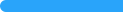 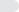 B.赫尔巴特的《普通教育学》313.04%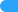 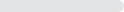 C.斯宾塞的《教育论》00%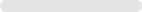 D.卢梭的《爱弥儿》00%选项小计比例A.理论联系实际00%B.启发性 (答案)2295.65%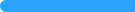 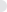 C.科学性与教育性相结合14.35%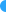 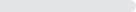 D.直观性00%选项小计比例A.德谟克利特00%B.苏格拉底 (答案)1147.83%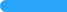 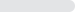 C.柏拉图417.39%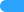 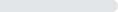 D.亚里士多德834.78%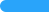 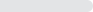 选项小计比例A.《教育论》00%B.《雄辩术原理》14.35%C.《巨人传》00%D.《理想国》 (答案)2295.65%选项小计比例A.卢梭730.43%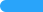 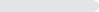 B.柏拉图 (答案)939.13%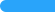 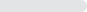 C.亚里士多德417.39%D.苏霍姆林斯基313.04%